Информация о результатах рассмотрения обращений граждан вАликовском районе за I квартал 2021 годаВ январе - марте 2021 года  в Аликовском районе рассмотрено 11 письменных обращений граждан, устных –0.По сравнению с I кварталом 2020 года количество обращений в I квартале 2021 года уменьшилось на  2  обращений (13 обращения в I  квартале 2020 года).  Из общего количества обращений  5  поступило через вышестоящие органы: 3 – через Администрацию Главы Чувашской Республики, 1-  через депутата Государственной Думы, через Администрацию Президента Российской Федерации-  1.Наибольшее количество граждан обращаются по  вопросам  строительства автодороги (3), о проведении водоснабжения (2) и  вопрос о дополнительных мерах по повышению качества жизни (2), о расчистке автодороги   от снега (4). По количеству обращений лидирует Илгыщевское сельское поселение всего (4) обращений, на 2 месте – Аликовское сельское поселение (2), на 3 месте  Шумшевашское сельское поселение– (1),Большевыльское сельское поселение (1). Результаты исполнения письменных   обращений   следующие:  разъяснено – 8, на рассмотрении - 3.Все обращения, заявления и предложения регистрируются и рассматриваются согласно утвержденному порядку. Сроки обращений соблюдаются. Всем обратившимся даны разъяснения и рекомендации по существу их вопросов. Нарушений в рассмотрении письменных обращений граждан не выявлено.      Глава  администрации Аликовского района                                                                       А.Н.КуликовИсп.Николаева И.Г.Тел.8(83535)22-3-15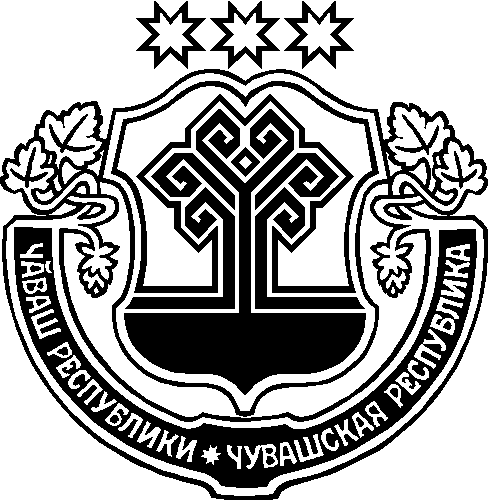 ЧĂВАШ  РЕСПУБЛИКИНЭЛĚК  РАЙОНАДМИНИСТРАЦИЙĚ______________________АДМИНИСТРАЦИЯАЛИКОВСКОГО  РАЙОНАЧУВАШСКОЙ  РЕСПУБЛИКИ429250, с. Аликово, ул. Октябрьская, д. 21тел. 8 (235) 2-23-15, 2-27-70          №  Администрация ГлавыЧувашской Республики 